Publicado en México el 14/06/2024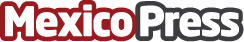 Jack Levy y Bibiana Huber, directores del Grupo VEQ, transforman el sector inmobiliarioEn un entorno empresarial en constante cambio, la importancia de la educación y el desarrollo profesional se ha convertido en un pilar fundamental para alcanzar el éxitoDatos de contacto:Jack Levy y Bibiana HuberJack Levy Bibiana Huber+52 33 1606 0342Nota de prensa publicada en: https://www.mexicopress.com.mx/jack-levy-y-bibiana-huber-directores-del-grupo_1 Categorías: Internacional Nacional Inmobiliaria Finanzas http://www.mexicopress.com.mx